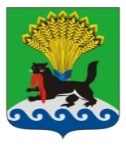 МКК ФОНД ПОДДЕРЖКИ СУБЪЕКТОВ МАЛОГО И СРЕДНЕГО ПРЕДПРИНИМАТЕЛЬСТВА  ИРКУТСКОГО РАЙОНАИРМОИНН: 3827040118/82701001 ОГРН:1123850026970Юр.адрес: 664532, Иркутский р-н, д. Зорино-Быково, ул. Заречная, 15Факт.адрес: 664007, ул. Декабрьских Событий, д.119а, каб.204тел. (3952)718046, тел. 89242919199, e-mail: irk-fond@mail.ruУважаемые клиенты!МКК Фонд поддержки субъектов малого и среднего предпринимательства Иркутского района, осуществляет финансовую поддержку малого и среднего предпринимательства, а также физических лиц, применяющих специальный налоговый режим «Налог на профессиональный доход» зарегистрированных или осуществляющих деятельность на территории Иркутского районного муниципального образования. За подробной консультацией обращайтесь по телефонам:8 924 2 91 91 99, 8(3952) 71 80 46С уважением, МКК ФПМСП Иркутского районаг. Иркутск, ул. Декабрьских событий, д.119а, кабинет 204      Процентные ставки за пользование микрозаймамиВиды деятельностиСумма займа(руб.)Процентная ставка, % годовыхСрок займа (мес)ЗалогДеятельность в сфере здравоохранения, образования, культуры, спорта от 50 000 до 5 000 0007,5 - 12от 1 до 36Движимое/ недвижимое имуществоРазвитие сельского хозяйства  от 50 000 до 5 000 0007,5 - 12от 1 до 36Движимое/ недвижимое имуществоОбрабатывающее производство от 50 000 до 5 000 0005 - 9от 1 до 36Движимое/ недвижимое имуществоДеятельность туристических агентств и прочих организаций, предоставляющих услуги в сфере туризма от 50 000 до 5 000 0009 - 12от 1 до 36Движимое/ недвижимое имуществоТорговля оптовая/розничная от 50 000 до 5 000 00010 - 12от 1 до 36Движимое/ недвижимое имуществоИная деятельность от 50 000 до 5 000 00010 - 15от 1 до 36Движимое/ недвижимое имуществоВид деятельностиЦелиПроцентная ставкаСельское хозяйстворазвитие животноводства, птицеводства (приобретение животных, птиц с целью дальнейшего их разведения и/или производства молочной, мясной, иной продукции)9 %Сельское хозяйстворазвитие растениеводства, пчеловодства, семеноводства9 %Сельское хозяйствопроизводство, первичная и/или последующая переработка сельскохозяйственных продуктов и дальнейшая их реализация9 %Сельское хозяйствостроительство, ремонт объектов сельскохозяйственного назначения, приобретение, ремонт сельскохозяйственной техники, оборудования9 %Сельское хозяйствомодернизация производственного процесса, внедрение новых технологийКлючевая ставка Банка РоссииСельское хозяйствоиные цели, связанные с осуществлением деятельности в сфере сельского хозяйства12 %Торговляоптовая и розничнаяприобретение товаров, материалов с целью дальнейшей их реализации10 %Торговляоптовая и розничнаяиные цели, связанные с осуществлением деятельности в сфере оптовой, розничной торговли12 %Деятельность туристических агентств и прочих организаций, предоставляющих услуги в сфере туризмаремонт объектов капитального строительства, эксплуатируемого для целей осуществления деятельности по предоставлению мест для временного проживания9 %Деятельность туристических агентств и прочих организаций, предоставляющих услуги в сфере туризмаприобретение основных средств для целей осуществления деятельности по предоставлению мест для временного проживания, предоставлению экскурсионных туристических услуг9 %Деятельность туристических агентств и прочих организаций, предоставляющих услуги в сфере туризмаиные цели, связанные с осуществлением деятельности туристических агентств и прочих организаций, предоставляющих услуги в сфере туризма12 %Обрабатывающее производствопроизводство, распространение, переработка, подготовка, консервирование, транспортировка, пищевых продуктов9 %Обрабатывающее производствоприобретение основных средств, оборудования для целей осуществления основного вида экономической деятельности в сфере производства пищевых продуктов, деревообработки9 %Обрабатывающее производствопроизводство лесоматериалов для лесообрабатывающей промышленности, обработка древесины и производство изделий из дерева и пробки, лесозаготовка9 %Обрабатывающее производствопроизводство и реализация произведенных хлеба и хлебобулочных изделий в объеме не менее 100 тонн в год5 %Деятельность в сфере здравоохранения, образования, культуры, спортаремонт и строительство объектов социального значения, в сфере здравоохранения, образования, культуры, спортаКлючевая ставка Банка РоссииДеятельность в сфере здравоохранения, образования, культуры, спортаразвитие социального предпринимательства (приобретение основных средств, оборудования)Ключевая ставка Банка РоссииИные осуществление пассажирских перевозок10 %Иные Иные цели, связанные с осуществлением основного либо дополнительного вида экономической деятельности15 %